Seznam potřeb na skautský táborPři odjezdu je potřeba odevzdat vedoucímu:Vytištěnou celou přihlášku na tábor (včetně dotazníku o zdravotním stavu dítěte)Kartičku zdravotní pojišťovny či její kopiiPosudek o zdravotní způsobilosti (musí být platný nejméně poslední den tábora)Prohlášení zákonného zástupce o bezinfekčnosti (vyplňuje se max. 1 den před odjezdem)Léky, pokud dítě nějaké bere, a instrukce k jejich užíváníVšechny potřeby ať jsou zabaleny v kufru (je snadnější jej dát pod postel a lépe se s ním manipuluje)Malý batůžek na výletKrosna – batoh s pevnými zády, do kterého se vejdou věci na jednodenní přespání mimo tábořiště, tj. spacák, karimatka, oblečení, jídlo…Kompletní skautský kroj – košili s odznaky, šátek, turbánek, šňůrka + slušné kalhoty, které budou patřit pouze ke kroji (nemáte-li ještě kroj, stačí zakoupit košili, ostatní doplňky děti dostávají – viz www.junshop.cz)Krojové tričko – světle hnědé s lilií (není povinné)Deka, karimatka, spacák, polštářek, oblečení na spaní (pohodlná tepláková souprava)Hygienické potřeby2x ručníkmýdlo, šamponkartáček, pasta na zuby, kelímekhřebenkrém na opalovánírepelentSluneční brýle, klobouk nebo čepiceBoty: holinky, 2x pevná obuv (botasky), sandále, doporučujeme i boty do vodyNepromokavá bundaPláštěnka2x teplé ponožky14 párů ponožekSpodní prádloCca 6x tričkoCca 4x teplákyCca 3x kraťasy2x teplý svetr nebo mikina2x triko s dlouhým rukávemPlavky + kruh či křidélka pro neplavcePoznámkový blok, zápisník, tužka, kreslící potřeby, kniha na čteníNůž, uzlovačka, baterkaEšus, lžíce, plecháček – doporučujeme podepsat nebo jinak označit2x taška na použité prádlo (ideálně látková)Sáčky na odpadkyKapesné na výletHnědé tričko s krátkým rukávem BEZ POTISKU (ne skautské, nějaké obyčejné, viz. foto níže)TOTO ANO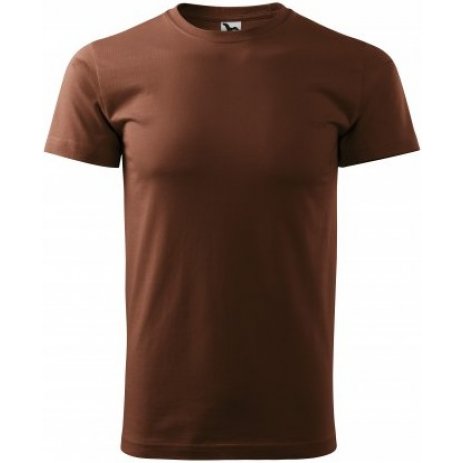 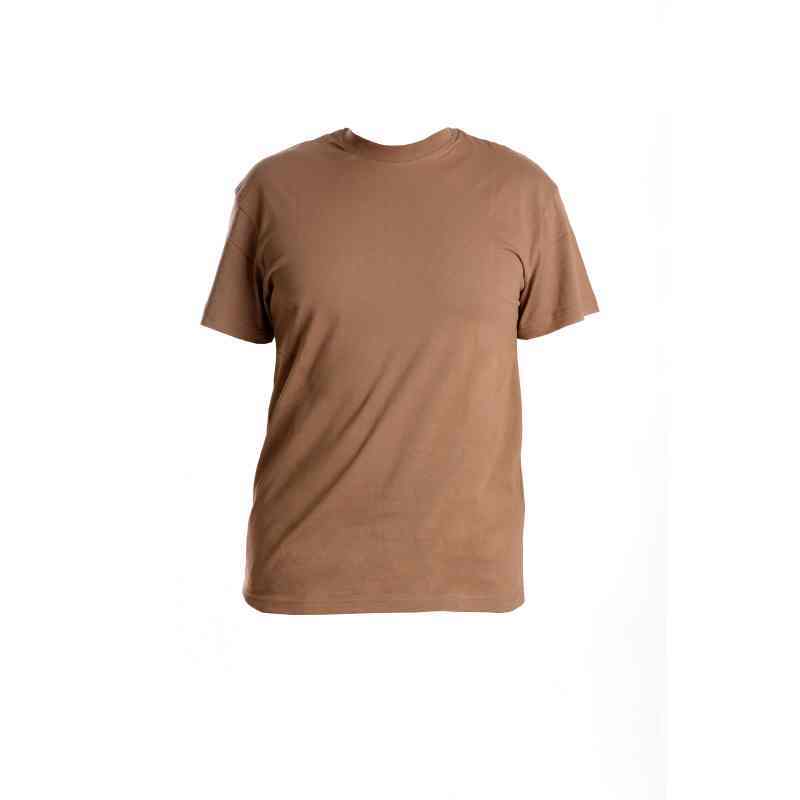 TOTO NE!!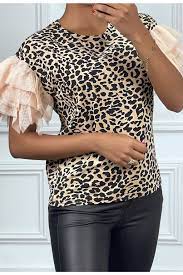 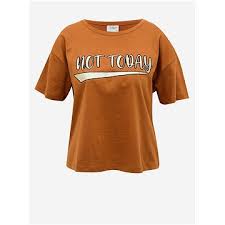 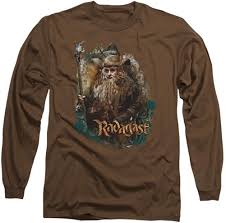 